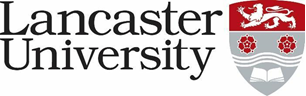 Resource and Project CoordinatorPerson Specification  Ref: 0452-24Application Form – assessed against the application form, curriculum vitae and letter of support. Applicants will not be asked to make a specific supporting statement. Normally used to evaluate factual evidence eg award of a PhD. Will be “scored” as part of the shortlisting process.   Supporting Statements - applicant are asked to provide a statement to demonstrate how they meet the criteria. The response will be “scored” as part of the shortlisting process.  Interview – assessed during the interview process by either competency based interview questions, tests, presentation etc. Criteria Essential/ Desirable Application Form/ Supporting Statements/ Interview* To convey an appropriate rationale and interest in applying for this particular post. Essential Application form/interview Demonstrable ability to work independently to deliver proactive, high level administrative services. Essential Application form/Interview Experience of working as a Personal Assistant or in a similar role involving extensive diary management, meeting organisation and the provision of proactive support to senior colleagues. Essential Application Form/Supporting Statement/Interview Proven prioritisation skills with an aptitude for multitasking whilst maintaining accuracy and delivering to agreed timelines. Essential Application Form/Interview Proven ability to communicate effectively (orally and in writing) in order to present a professional image and to foster collegiate and supportive working relationships Essential Supporting Statements/Interview Ability to assimilate and assess a wide range of information (including requests) and to be creative and use good judgement in order to manage, triage or escalate as appropriate Essential Supporting Statements/Interview Ability to work in a team and have a flexible approach to work  Essential Supporting Statements/Interview Good skills and experience in the use of Outlook, Teams, Word and Excel. Essential Application form/Interview Educated to degree level or equivalent qualifications / experience Desirable Application Form 